В целях недопущения завоза и распространения новой коронавирусной инфекции, вызванной 2019-nCoV, на территорию Комсомольского района Чувашской Республики, в соответствии с постановлением Главного государственного санитарного врача Российской Федерации от 24 января 2020 г. № 2 «О дополнительных мероприятиях по недопущению завоза и распространения новой коронавирусной инфекции, вызванной 2019-nCoV» создать Оперативный штаб по предупреждению завоза и распространения новой коронавирусной инфекции на территории Комсомольского района Чувашской Республики и утвердить его состав согласно приложению к настоящему распоряжению.Организационно-техническое обеспечение деятельности Оперативного штаба по предупреждению завоза и распространения новой коронавирусной инфекции на территории Комсомольского района Чувашской Республики возложить на заместителя главы – начальника отдела сельского хозяйства, экономики, имущественных и земельных отношений администрации Комсомольского района Чувашской Республики.Глава администрации Комсомольского  района                                                                               А.Н. ОсиповУТВЕРЖДЕНраспоряжением администрацииКомсомольского района Чувашской Республикиот 19.03.2020 г.   № 74-рС О С Т А ВОперативного штаба по предупреждению завоза и распространения новой коронавирусной инфекции на территории Комсомольского района Чувашской Республики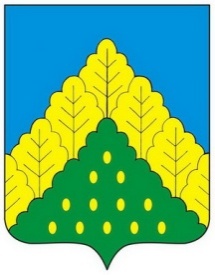 ЧĂВАШ РЕСПУБЛИКИНКОМСОМОЛЬСКИ РАЙОНĔН 	АДМИНИСТРАЦИЙЕ                     Х У Ш У19.03.2020 ç.  № 74-рКомсомольски ялĕАДМИНИСТРАЦИЯКОМСОМОЛЬСКОГО РАЙОНА      ЧУВАШСКОЙ РЕСПУБЛИКИ          РАСПОРЯЖЕНИЕ19.03.2020 г. № 74- рсело КомсомольскоеОсипов А.Н.–глава администрации Комсомольского района Чувашской Республики (руководитель Оперативного штаба)Лепешкина И.Н.–заместитель главы администрации Комсомольского района Чувашской Республики (заместитель руководителя Оперативного штаба)Такмакова О.Б.–начальник территориального отдела Управления Роспотребнадзора по Чувашской Республике – Чувашии в Батыревском районе (заместитель руководителя Оперативного штаба, по согласованию)Васильев А.Н.главный врач бюджетного учреждения "Комсомольского центральная районная больница" Минздрава ЧувашииГалкин Д.С.–заведующий сектором специальных программ Комсомольского района Чувашской РеспубликиГолыев В.П.–Врио начальника отдела образования Комсомольского района Чувашской РеспубликиИлларионова М.А.–глава Комсомольского сельского поселения Комсомольского района Андреева О.П. –глава Тугаевского сельского поселения Комсомольского районаМаштанов С.М.Глава Шераутского сельского поселения Комсомольского районаВасильев С.В.–начальник бюджетного учреждения Чувашской Республики «Комсомольская районная станция по борьбе с болезнями животных"  Госветслужба Чувашии_ (по согласованию)Зайнуллин Р.С.–начальник межмуниципального отдела министерства внутренних дел Российской Федерации «Комсомольский».